                                       Всероссийский урок Генетики В рамках Международного  дня ДНК  в  9 классе проведён урок Генетики. Цель урока: создание условий  для устойчивого познавательного интереса к изучению генетики и осознанного выбора будущей профессии, связанной с генетическими технологиями.                                                                                    Двадцать первый век считается веком биологии. Из всех биологических наук наиболее интенсивно развивается генетика. Генетические технологии могут решить большинство проблем, которые сейчас стоят перед человечеством: биобезопасность, получение высокоурожайных сортов растений и пород животных, избавление людей от тяжёлых наследственных заболеваний, экологическая безопасность. Поэтому так важно привлечь внимание  обучающихся к изучению генетики. Перед нашей страной стоит задача  обеспечить подготовку высококвалифицированных кадров в области генетики.  Актуально уже сейчас создать условия для профессионального самоопределения школьников через стимулирование интереса к генетике и овладение основными генетическими технологиями.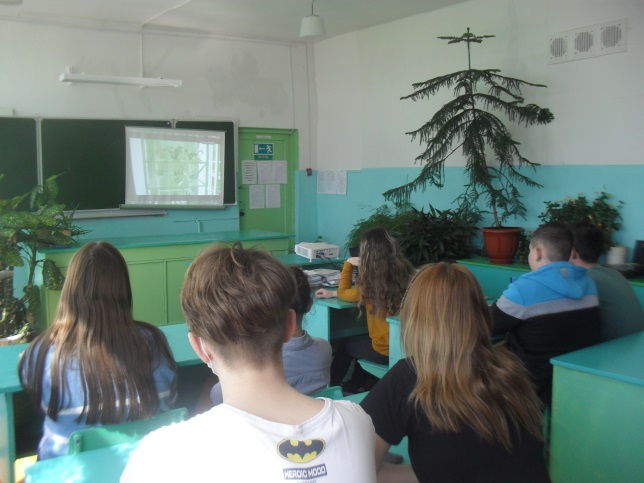 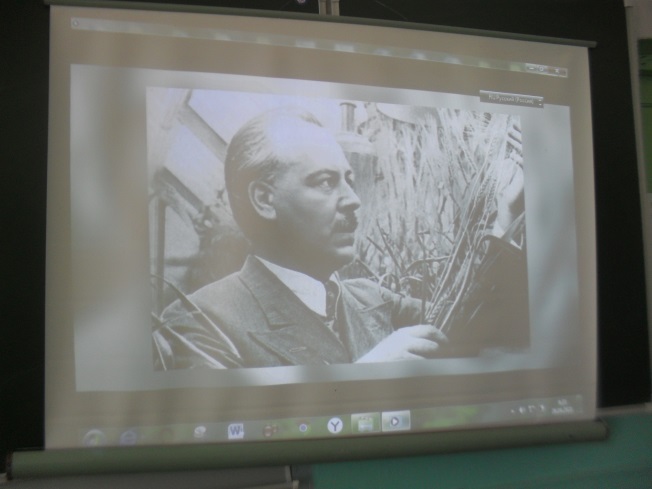 